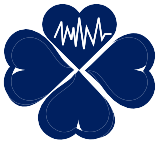 Formulario de Potenciales Conflictos de InteresesNombre: Marleny	Apellidos: Cruz Cardentey	Fecha: 29/07/ 2022¿Es Ud. el autor de correspondencia?           x   Sí                   No Nombre del autor de correspondencia:      Título del manuscrito: Marcadores electrocardiográficos de estimulación septal del tracto de salida de ventrículo derecho.      Número de referencia del manuscrito (si lo conoce):  Usted o su institución ¿han recibido en algún momento pagos por o ayudas para cualquier aspecto del trabajo    presentado? Cumplimente cada fila marcando “No” o incorporando la información necesaria.* Pago a su institución recibido por la dedicación/esfuerzo del firmante.** Utilice esta sección para aportar la información pertinente.Información sobre relaciones económicas pertinentes que no sean las relativas al trabajo presentadoMarque las casillas apropiadas para indicar si tiene alguna relación económica (independientemente de la cantidad) con cualquier entidad que tenga interés relacionado con el trabajo presentado. Utilice la columna de comentarios para añadir cualquier información sobre compensación que, en su opinión, deba conocer un posible lector o editor.Informe sobre cualquier relación que existiera durante los 36 meses anteriores a la presentación de su trabajo.* Pago a su institución recibido por la dedicación/esfuerzo del firmante.** Por ejemplo, si informa de actividad de consultoría en la fila “Consultoría”, no es necesario que informe de gastos de viaje/alojamiento relacionados con la misma en esta fila.Información sobre otras relaciones¿Hay otras relaciones o actividades susceptibles de ser consideradas como influencia o posible influencia en el contenido de su manuscrito?No, no tengo relación, interés, condición o circunstancia que constituya un conflicto de interés potencial (SELECCIONADO)Sí, existen las siguientes relaciones, condiciones o circunstancias:TipoNoPago a Ud.Pago a su institución*Nombre de la entidadComentarios**BecasXHonorarios por consultoríaXRemuneración por desplazamiento a reuniones relacionadas con el presentetrabajo o de otro tipoXRemuneración por participación en revisiones; ej., comités de control dedatos, análisis estadístico, comités de objetivos y similaresXRemuneración por redacción o revisión del manuscritoXRetribución en especie, por ejemplo,redacción, medicamentos o equipamiento, apoyo administrativoXOtrosXTipo de relaciónNoPago a Ud.Pago a su institución*EntidadComentariosMiembro de ConsejoXConsultoríaXEmpleoXTestimonio de expertoXBecas/becas pendientesXRemuneración por desarrollo de ponencias, incluido servicio engabinetes de ponentesXRemuneración por preparación demanuscritosXPatentes (en proyecto, pendientes o emitidas)XRegalías (royalties)XRemuneración por desarrollo de presentacioneseducativasXAcciones/opción a accionesXGastos de viaje, alojamiento y/o asistencia a reuniones no relacionados con lasactividades mencionadas anteriormente**XOtros (en caso de duda, declárelo)X